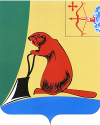 АДМИНИСТРАЦИЯ ТУЖИНСКОГО МУНИЦИПАЛЬНОГО РАЙОНАКИРОВСКОЙ ОБЛАСТИПОСТАНОВЛЕНИЕО внесении изменений в постановление администрации Тужинского муниципального района от 30.11.2015 №416В соответствии с Градостроительным кодексом Российской Федерации администрация Тужинского муниципального района ПОСТАНОВЛЯЕТ:1. Внести в постановление администрации Тужинского муниципального района от 30.11.2015 №416, которым утвержден административный регламент предоставления муниципальной услуги «Выдача разрешения на строительство объекта капитального строительства на территории муниципального образования Тужинский муниципальный район» (далее — административный регламент) следующие изменения:1.1. Приложение № 4 «Уведомление об отказе в предоставлении муниципальной услуги» административного регламента изложить в новой редакции согласно приложению №1.1.2. Дополнить административный регламент новым Приложением №4 «Уведомление об отказе в приеме документов» согласно приложению №2.2. Разместить постановление на официальном сайте администрации Тужинского муниципального района в сети Интернет и на Едином портале государственных и муниципальных услуг (www.gosuslugi.ru).3. Настоящее постановление вступает в силу с момента опубликования в Бюллетене муниципальных нормативных правовых актов органов местного самоуправления Тужинского муниципального района Кировской области.Глава администрации 	Тужинского муниципального района    Е.В. ВидякинаУТВЕРЖДЕНОПриложение №1 к постановлению администрацииТужинского муниципального района от_30.09.2016__№_______298__Приложение № 5к административному регламентуУведомление об отказев предоставлении муниципальной услугиНастоящим уведомляем Вас о том, что муниципальная услуга «Выдача разрешения на строительство объекта капитального строительства на территории муниципального образования», не может быть предоставлена по следующим основаниям: В случае не согласия с результатом оказания услуги Вы имеете право на обжалование принятого решения в досудебном (внесудебном) порядке, а также в судебном порядке в соответствии с законодательством Российской Федерации.Глава администрации		_______________		___________________					           (подпись)			   (И.О. Фамилия)____________УТВЕРЖДЕНОПриложение №2 к постановлению администрацииТужинского муниципального района от_30.09.2016№__298__Приложение № 4к административному регламентуУведомление об отказев приеме документовНастоящим уведомляем Вас о том, что в приеме документов для осуществления муниципальной услуги «Выдача разрешения на строительство объекта капитального строительства на территории муниципального образования», отказано по следующим основаниям: В случае не согласия с результатом оказания услуги Вы имеете право на обжалование принятого решения в досудебном (внесудебном) порядке, а также в судебном порядке в соответствии с законодательством Российской Федерации.Глава администрации		_______________		___________________					           (подпись)			   (И.О. Фамилия)____________30.09.2016№298пгт Тужапгт Тужапгт ТужаИсходящий штамп________________________________Ф.И.О. заявителяИсходящий штамп________________________________Ф.И.О. заявителя